О повышении бдительности в случае возникновения террористических угроз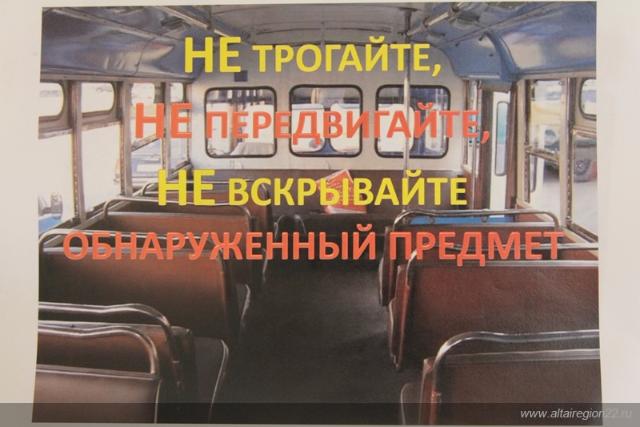 Общие рекомендации гражданам.
      Цель данных рекомендации - помочь гражданам правильно ориентироваться и  действовать в экстремальных и чрезвычайных ситуациях, а также обеспечить создание условий, способствующих расследованию преступлений.
      Любой человек должен точно надставлять свое поведение и действия в экстремальных ситуациях, психологически быть готовым: к самозащите. Обращайте внимание на поощрительных людей, предметы, на любые подозрительные мелочи, сообщайте обо всем подозрительном сотрудникам правоохранительных органов. Никогда не принимайте от незнакомцев пакеты и сумки; не оставляйте свой багаж без присмотра.
     У семьи должен быть план действий в чрезвычайных обстоятельствах, у всех членов семьи должны быть номера телефонов, адреса электронной почты. Необходимо назначить место встречи, где вы сможете встретиться с членами вашей семьи в экстренной ситуации. В случае эвакуации возьмите с собой набор предметов первой необходимости и документы. Всегда узнавайте, где находятся резервные выходы из помещения.
В доме надо укрепить и опечатать входы в подвалы и на чердаки, установить домофон, освободить лестничные клетки и коридоры от загромождающих предметов. Организовать дежурство жильцов вашего дома, которые будут регулярно обходить и здание, наблюдая, все ли в порядке, обращая особое внимание на появление незнакомых лиц и автомобилей, разгрузку мешков и ящиков. Если произошел взрыв, пожар, землетрясение, никогда не пользуйтесь лифтом. Старайтесь не поддаваться панике, что бы ни произошло.
Обнаружение подозрительного предмета, который может оказаться взрывным устройством.
В последнее время часто отмечаются случаи обнаружения гражданами подозрительных предметов, которые могу г оказаться взрывными устройствами. Подобные предметы обнаруживают в транспорте, на лестничных площадках, около дверей квартир, в учреждениях и общественных местах.
Как вести себя при их обнаружении? Какие действия предпринять? Если обнаруженный предмет не должен, по вашему мнению, находиться в этом месте, не оставляйте этот факт без внимания, Если вы обнаружили забытую или бесхозную видь в общественном транспорте, опросите людей, находящихся рядом. Постарайтесь установить, чья она и кто ее мог оставить. Если хозяин не установлен, немедленно сообщите о находке водителю (машинисту). Если вы обнаружили неизвестный предмет в подъезде своего дома, опросите соседей, возможно он принадлежит им. Если владелец не установлен, немедленно сообщите о находке в ваше отделение полиции. Если вы обнаружили неизвестный предмет в учреждении, немедленно сообщите о находке администрации или охране. Во всех перечисленных случаях:
- не трогайте, не передвигайте, не вскрывайте обнаруженный предмет;
- зафиксируйте время обнаружения предмета;
- постарайтесь сделать все возможное, чтобы люди отошли как можно дальше от находки;
- обязательно дождитесь прибытия оперативно-следственной группы (помните, что вы являетесь очень важным очевидцем).
Помните: внешний вид предмета может скрывать его настоящее назначение.     В качестве камуфляжа для взрывных устройств используются самые обычные бытовые предметы: сумки, пакеты, коробки, игрушки и т.п.
Родители! Вы отвечаете за жизнь и здоровье ваших детей, Разъясните детям, что любой предмет, найденный на улице или в подъезде, может представлять опасность. Не предпринимайте самостоятельно никаких действий с находками или подозрительными предметами, которые могут оказаться взрывными устройствами, это может привести к их взрыву и многочисленным жертвам и разрушениям.
Получение информации об эвакуации.
Сообщение об эвакуации может поступить не только в случае обнаружения взрывного устройства и ликвидации последствий террористического акта, но и при пожаре, стихийном бедствии и т.п. Получив сообщение от представителей властей или правоохранительных органов о начале эвакуации, соблюдайте спокойствие и четко выполняйте их команды.
Если вы находитесь в квартире, выполните следующие действия:
- возьмите личные документы, деньги, ценности;
- отключите электричество, воду и газ;
- окажите помощь в эвакуации пожилых и тяжелобольных людей;
- обязательно закройте входную дверь на замок - это защитит квартиру от возможного проникновения мародеров;
- не допускайте паники, истерики и спешки, помещение покидайте организованно;
-возвращайтесь в покинутое помещение только после разрешения ответственных лиц;
- помните, что от согласованности и четкости ваших действий будет зависеть жизнь и здоровье многих людей.
Поведение в толпе.
Избегайте больших скоплений людей. Не присоединяйтесь к толпе, как бы ни хотелось посмотреть на происходящие события.
Если оказались в толпе, позвольте ей нести вас, но попытайтесь выбраться из неё. Глубоко вдохните и разведите согнутые в локтях руки чуть в стороны, чтобы грудная клетка не была сдавлена. Стремитесь оказаться подальше от высоких и крупных людей, людей с громоздкими предметами и большими сумками. Любыми способами старайтесь удержаться на ногах.
Не держите руки в карманах.
Двигаясь, поднимайте ноги как можно выше, ставьте ногу на полную стопу, не семените, не поднимайтесь на цыпочки.
Если давка приняла угрожающий характер, немедленно, не раздумывая, освободитесь от любой ноши, прежде всего от сумки на длинном ремне и шарфа.
Если что-то уронили, ни в коем случае не наклоняйтесь, чтобы поднять.
Если вы упали, постарайтесь как можно быстрее подняться на ноги. При этом не опирайтесь на руки (их отдавят либо сломают). Старайтесь хоть на мгновение встать на подошвы или на носки. Обретя опору, "выныривайте", резко оттолкнувшись от земли ногами. Если встать не удается, свернитесь клубком, защитите голову предплечьями, а ладонями прикройте затылок.
Попав в переполненное людьми помещение, заранее определите, какие места при возникновении экстремальной ситуации наиболее опасны (проходы между секторами на стадионе, стеклянные двери и перегородки в концертных залах и т.п.), обратите внимание на запасные и аварийные выходы, мысленно проделайте путь к ним. Легче всего укрыться от толпы в углах зала или около стен, но сложнее оттуда добираться до выхода.
При возникновении паники старайтесь сохранить спокойствие и способность трезво оценивать ситуацию.
Не присоединяйтесь к митингующим "ради интереса”. Сначала узнайте, санкционирован ли митинг, за что агитируют выступающие люди. Не вступайте в незарегистрированные организации. Участие в мероприятиях таких организаций может повлечь уголовное наказание.
Во время массовых беспорядков постарайтесь не попасть в толпу, как участников, так и зрителей. Вы можете попасть под действия бойцов спецподразделений.
Захват в заложники.
Любой человек по стечению обстоятельств может оказаться заложником у преступников. При этом преступники могут добиваться достижения политических целей, получения выкупа и т.п.
Во всех случаях ваша жизнь становится предметом торга для террористов. Захват может произойти в транспорте, в учреждении, на мине, в квартире.
Если вы оказались в заложниках, рекомендуем придерживаться следующих правил поведения:
- неожиданное движение или шум могут повлечь жестокий отпор со стороны террористов. Не допускайте действии, которые могут спровоцировать террористов к применению оружия и привести к человеческим: жертвам;
- будьте готовы к применению террористами повязок на глаза, кляпов, наручников или веревок;
- переносите лишения, оскорбления и унижения, не смотрите преступникам в глаза (для нервного человека ото сигнал к агрессии), не ведите себя вызывающе;
- не пытайтесь оказывать сопротивление, не проявляйте ненужного героизма, пытаясь разоружить бандита или прорваться к выходу или окну;
- если вас заставляют выйти из помещения, говоря, что вы взяты в заложники, не сопротивляйтесь;
- если с вами находятся дети, найдите для них безопасное место, постарайтесь закрыть их от случайных пуль, по возможности находитесь рядом, с ними;
- при необходимости выполняйте требования преступников, не противоречьте им, не рискуйте жизнью окружающих и своей собственной, старайтесь не допускать истерики и паники;
- в случае, когда необходима медицинская помощь, говорите спокойно и кратко, не нервируя бандитов, ничего не предпринимайте, пока не получите разрешения.
Помните: Ваша цель - остаться в живых.
Будьте внимательны, постарайтесь запомнить примет преступников, отличительные черты их лиц, одежду, имена, клички, возможные шрамы и татуировки, особенности речи и манеры поведения, тематику разговоров и т.п.
Помните, что, получив сообщение о вашем захвате, спецслужбы уже начали действовать и предпримут все необходимое для вашего освобождения. Во время проведения спецслужбами операции по вашему освобождению неукоснительно соблюдайте следующие требования:
- лежите на полу лицом вниз, голову закройте руками и не двигайтесь;
- ни в коем случае не бегите навстречу сотрудникам спецслужб или от них, так как они могут принять вас за преступника;
- если есть возможность, держитесь подальше от проемов дверей и окон.
Если Вас захватили в заложники, помните, что Ваше собственное поведение может повлиять на обращение с Вами. Сохраняйте спокойствие и самообладание. Определите, что происходит.
Решение оказать сопротивление или отказаться от этого должно быть взвешенным и соответствовать опасности превосходящих сил террористов. Не сопротивляйтесь. Это может повлечь еще большую жестокость. Будьте настороже. Сосредоточьте ваше внимание на звуках, движениях, и т.п.
Будьте готовы к "спартанским" условиям жизни:
- неадекватной пище и условиям проживания:
- неадекватным туалетным удобствам,
Если есть возможность, обязательно соблюдайте правила личной гигиены. При наличии проблем со здоровьем, убедитесь, что вы взяли с собой необходимые лекарства, сообщите охранникам о проблемах со здоровьем, при необходимости просите об оказании медицинской помощи или предоставлении лекарств.
Будьте готовы объяснить наличие у вас каких-либо документов, номеров телефонов и т.п.
Не давайте ослабнуть своему сознанию. Разработайте программу возможных упражнений (как умственных, так и физических). Постоянно тренируйте память: вспоминайте исторические даты, фамилии знакомых людей, номера телефонов и т.п. Насколько позволяют силы и пространство помещения, занимайтесь физическими упражнениями. Спросите у охранников, можно ли читать, писать, пользоваться средствами личной гигиены и т.п.
Если вам дали возможность поговорить с родственниками по телефону, держите себя в руках, не плачьте, не кричите, говорите коротко и по существу.
Попробуйте установить контакт с охранниками. Объясните им, что вы тоже человек. Покажите им фотографии членов вашей семьи. Не старайтесь обмануть их.
Если охранники на контакт не идут, разговаривайте как бы сами с собой, читайте вполголоса стихи или пойте.
Обязательно ведите счет времени, отмечая с помощью спичек, камешков или черточек на стене прошедшие дни.
Если вы оказались запертыми в каком-либо помещении, то постарайтесь привлечь чье-либо внимание. Для этого разбейте окопное стекло и позовите на помощь, при наличии спичек подожгите бумагу и поднесите ближе к пожарному датчику и т.п.
Никогда не теряйте надежду на благополучный исход. Помните, чем больше времени пройдет, тем больше у вас шансов на спасение.
Действия при угрозе совершения террористического акта.
Всегда контролируйте ситуацию вокруг себя, особенно когда находитесь на объектах транспорта, в культурно-развлекательных, спортивных и торговых центрах.
При обнаружении забытых вещей, не трогая их, сообщите об этом водителю, сотрудникам объекта, службы безопасности, полиции. Не пытайтесь заглянуть внутрь подозрительного пакета, коробки, иного предмета. Не подбирайте бесхозных вещей, как бы привлекательно они не выглядели. В них могут быть закамуфлированы взрывные устройства (в банках из-под пива, сотовых телефонах и т.п.). Не пинайте на улице предметы, лежащие на земле.
Если вдруг началась активизация сил безопасности и правоохранительных органов, не проявляйте любопытства, идите в другую сторону, но не бегом, чтобы вас не приняли за противника,
При взрыве или начале стрельбы немедленно падайте на землю, лучше под прикрытие (бордюр, торговую палатку, машину и т.п.). Для большей безопасности накройте голову руками.
Правила безопасности в транспорте.
Отечественный и зарубежный опыт показывают, что общественный транспорт нередко подвергается атакам террористов. Несмотря на относительно высокую защищенность авиационного транспорта, нередко воздушные суда оказываются захваченными террористами. Выбирая авиакомпанию, отдавайте предпочтение той, которая наилучшим образом обеспечивает безопасность пассажиров. При поездке за границу особое внимание надо уделить истории, религиозным обрядам и географии вашего пункта назначения. В записную книжку выпишите телефоны консульства, посольства и местный телефон спасения. Также поинтересуйтесь, не планируются ли на время вашей поездки какие-либо массовые торжества, или напротив, траурные церемонии в стране, куда вы направляетесь, не ожидаются ли в связи с этим теракты. Также следите за сообщениями Министерства иностранных дел, которое предупреждает граждан о тех странах, посещение которых не является полностью безопасным.
В самолете.
Чтобы избежать опасности или снизить возможный ущерб, в случае теракта в самолете, необходимо следовать несложным правилам, выполнение которых повысит безопасность вашего путешествия.
Покидайте самолет при промежуточных посадках. Во время такой стоянки, как показывает опыт, террористы могут попытаться прорваться на борт.
Путешествовать лучше прямыми рейсами без пересадок. Сократите до минимума время прохождения регистрации. Размещайтесь ближе к каким-либо укрытиям и выходу.
Старайтесь не посещать торговые точки и пункты питания, находящиеся вне зоны безопасности аэропорта.
В самолете по возможности старайтесь занять места у окна в хвосте самолета. Изучите соседних пассажиров, обратите внимание на их поведение. Если самолет уже захвачен, помните, что любая пауза или затяжка времени играет в пользу заложников.
Немедленно сообщайте экипажу самолета или персоналу зоны безопасности о невостребованном багаже или подозрительных действиях. Никогда не возмущайтесь действиями пилотов. Экипаж всегда прав!
Приказ бортпроводника - закон для пассажира! Не пытайтесь оказать сопротивление - в самолете может оказаться сообщник террористов, который и может привести в действие взрывное устройство.
Выполняйте указания террористов. Ни при каких обстоятельствах не поддавайтесь панике, не вскакивайте, оставайтесь сидеть в кресле.
Не смотрите им в глаза, не реагируйте на их поведение, даже если оно кажется вам чрезмерно вызывающим.
Старайтесь не привлекать к себе их внимание, особенно тех, которые кажутся наиболее опасными. Не реагируйте на провокационное и вызывающее поведение. Не верьте террористам, они могут говорить всё, что угодно, но преследуют только свои интересы. Если у вас есть документы, представляющие интерес для террористов, спрячьте их. Не делайте резких движений, не повышайте голос.
Если собираетесь передвинуться или достать что-либо из своей сумки или портфеля спрашивай разрешения. Чтобы ни случилось, не пытайтесь заступиться за членов экипажа, ваше вмешательство может только осложнить ситуацию.
Если начинается стрельба, ни в коем случае никуда не бегите, лягте на пол, укройтесь за сиденьем.
Штурм, как правило, происходит очень быстро. При этом важно не шевелиться, лечь на пол, и выполнять требования группы захвата.
Не следует бросаться навстречу к бойцам спецподразделений тех, кто в такой момент остается стоять или держит в руках предметы, похожие на оружие, бойцы спецподразделений воспринимает как террористов.
Покидать самолет можно только после соответствующего приказа, при этом не следует терять время на поиск одежды или личных вещей – террористы могут оставить после себя взрывное устройство.
В автобусах, троллейбусах, маршрутных такси.
Основные меры личной безопасности, которые необходимо соблюдать при передвижении на общественном наземном транспорте:
- внимательно осмотрите салон, чтобы убедиться в отсутствии подозрительных предметов и личностей, а также запомните, где находятся экстренные выходы, огнетушитель;
- штурм общественного наземного транспортного средства происходит намного быстрее, чем штурм самолета:
- если вы чувствуете, что штурм неизбежен, старайтесь держаться подальше от окон, чтобы не мешать снайперам стрелять по террористам,
В поезде и в метро.
Если есть возможность, лучше занимать места в вагонах в середине состава, так как они в случае аварии страдают меньше остальных;
Если вы обнаружили оставленные кем-то вещи, не трогайте их, а поставьте об этом в известность сотрудников милиции или метрополитена.
В любом случае, от подозрительных вещей лучше находиться на максимально далеком расстоянии. Кроме этого, следует помнить, что в вагоне метро лучше стоять, чем сидеть, так как взрывные устройства могут быть спрятаны под сиденьями.
Если попутчики в поезде вызывают в вас недоверие, старайтесь не засыпать; Если в результате террористического акта произошел взрыв, и поезд остановился в тоннеле, необходимо выполнять следующие правила: откройте дверь вагона, но ни в коем случае не пытайтесь сразу покинуть его. Это можно делать только после того, как будет отключен контактный рельс. О том, что напряжение отключено, и в каком направлении двигаться, должен сообщить машинист.
Если тоннель заполнен дымом, закройте рот и нос тканью и постарайтесь лечь на пол вагона. Это поможет вам не задохнуться.
Если кто-то оказался на рельсах, и требуется помощь других пассажиров, то один человек должен направиться к выходу из тоннеля, чтобы подавать сигналы машинисту поезда, размахивая яркой тканью, еще двое должны срочно поставить в известность о случившемся сотрудников метрополитена.
Если находящийся на рельсах в состоянии быстро выбраться на платформу, не задевая контактный рельс, ему следует оказать в этом помощь. Если обстоятельства позволяют, дождитесь спасателей. Имейте в виду, что в случае аварии безопаснее вагоны, находящиеся в середине состава. При условии, что места в поезде сидячие, предпочтительнее те, которые расположены против движения поезда. При получении информации об осложнении обстановки, связанной с возникновением террористических угроз, экстремистских проявлений и иных чрезвычайных ситуаций, незамедлительно информировать:
- через дежурную службу ЕДДС по Залегощенскому району,тел.: 8-48648 -2-22-60;
- через дежурную часть ОМВД России в Залегощенском районе, тел.:              8-486 48- 2-14-30 